Druhá světová válka – holocaust.Němci se považovali za vyšší, árijskou rasu, která je dějinami předurčena ovládat ostatní.Herrenvolk = panská rasaZa národy jen poněkud horší, než jsou Němci, považovali ostatní Germány (Nory, Švédy, Angličany), hůře si stály národnosti románské (např. Francouzi), ještě mnohem hůře Slované (zejména Poláci a Rusové) a na úplném dně se ocitli Židé a Cikáni (Romové). Ti byli považováni za podřadné – podlidi. Rasy méněcenné měly Němcům sloužit a pracovat pro ně, rasy podřadné měly být vyhubeny.Holocaust (psáno též holokaust) = hromadné, státem podněcované a organizované pronásledování skupiny lidí spojené s hromadnou likvidací jejích příslušníků. Slovo pochází z řeckého výrazu „holokaustón“ – zápalná oběť, přeneseně zničení ohněm nebo totální zničení.Šoa = jiný výraz pro holocaust Židů.Oběti holocaustu:Židé – okolo 6 milionů obětíRomové – až 1,3 milionu obětíMentálně a tělesně postižení – asi 250 000 obětíHomosexuálové, pedofilové, sexuální devianti – až 20 000 obětíKomunisté, sociální demokraté a jiní odpůrci režimuSvědkové Jehovovi – asi 5 000 obětíPoláci – až 2 miliony obětíSovětští váleční zajatci – až 3 miliony obětíKriminální živly, asociálové, emigranti apod.Rozhodnutí o likvidaci Židů a Romů:„Konečné řešení židovské otázky“ (Endlösung, projednáno ve Wansee roku 1942)„Výnos o potírání cikánského zlořádu“ (Himmler, 1938)Koncentrační tábor (Konzentrationslager, KZ) – místo pro hromadnou internaci a věznění lidí, ti jsou zde umístěni bez soudního rozhodnutí. Vězeň tu ztrácí veškerá lidská práva, je využíván k otrocké práci v táboře nebo v jeho okolí, mohou sloužit k „vědeckým“ nebo „lékařským experimentům“, nebo čekají na smrt.Vyhlazovací tábor – jeden z typů koncentračních táborů, v těchto táborech byli vězni ve velkém usmrcování. Po příjezdu vlakem do tábora prošli selekcí, silní jedinci byli vybráni a používáni k otrocké práci v táboře (např. obsluha krematorií), zbytek byl okamžitě odveden na smrt (70 – 100 % lidí z každého transportu).Vězni v táborech byli označováni podle toho, do které skupiny patřili (například Židé žlutý trojúhelník, homosexuálové růžový, komunisté červený, zločinci zelený) a byla mezi nimi určitá hierarchie. Zločinci a komunisté mohli být například využíváni jako tzv. „kápové“ – hlídali ostatní vězně a ručili za to, že se budou chovat poslušně, kápové měli největší šanci koncentrák přežít.Hromadné vraždění se provádělo:Zastřelením popravčí četou – sami si museli vykopat hromadný hrob, potom byli zastřeleni ranou do týla. Způsob se neosvědčil – popravy postupovaly pomalu a popravčí trpěli psychickými traumaty.Vraždění v pojízdných plynových komorách – vězni zavřeni do auta a zabíjeni za jízdy výfukovými plyny. Postup se zdál Němcům pomalý.Vraždění v plynových komorách – zděné místnosti „maskované“ jako umývárny a desinfekce. Vězni se svlékli a zavřeni v místnosti, potom se tam svrchu nasypaly granule látky Cyklon B (jed na bázi kyanovodíku). Uvolňoval se z nich plyn, který vězně zabil.Těla byla spalována ve velkokapacitních krematoriích, která pracovala v nepřetržitém provozu.Osobní majetek vězňů, který si vězni přivezli do tábora s sebou, hlavně cennosti, byly dále využívány strážci tábora nebo byly prodávány. Využívány byly i části těl vězňů – vlasy, tuk, kůže, …Nejznámější vyhlazovací tábory: Osvětim (Auschwitz) a Osvětim – Březinka (Auschwitz – Birkenau) – do roku 1945, 1 135 000 mrtvých)Treblinka (fungovala jen 15 měsíců, 1942-43, 800 000 mrtvých)Chelmno (Kulmhof), Sobibor, Majdanek, Belzec (v každém 250 000 – 650 000 mrtvých)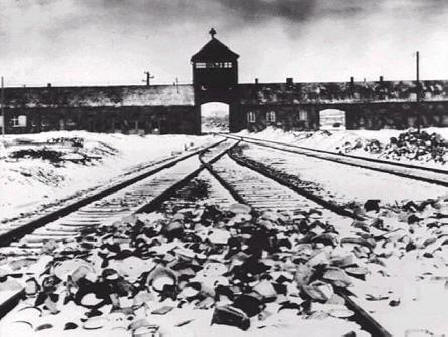 Další koncentrační tábory:Dachau, Mauthausen, Buchenwald, SachsenhausenKoncentrační tábory na území ČR fungovaly jako pobočky větších koncentráků – Litoměřice, Svatobořice, Lety u Písku (romský tábor), …V ČR i „ukázkové“ židovské ghetto Terezín.